Задание «Старинные меры длины» Составители:Густелёва Л.А. ,Федотова С В. ,учителя, МОУ начальная школа №5В одной старинной книге Максим прочитал загадку про тень.По утру с сажень, в полдень – с пяденьА к вечеру через поле хватает.Он выяснил, что сажень и пядь – это старинные меры длины.Задание 1. Найдите на картинке название старинных мер длины и их значения. Занесите данные в таблицу и узнайте какой длины была тень утром и днём.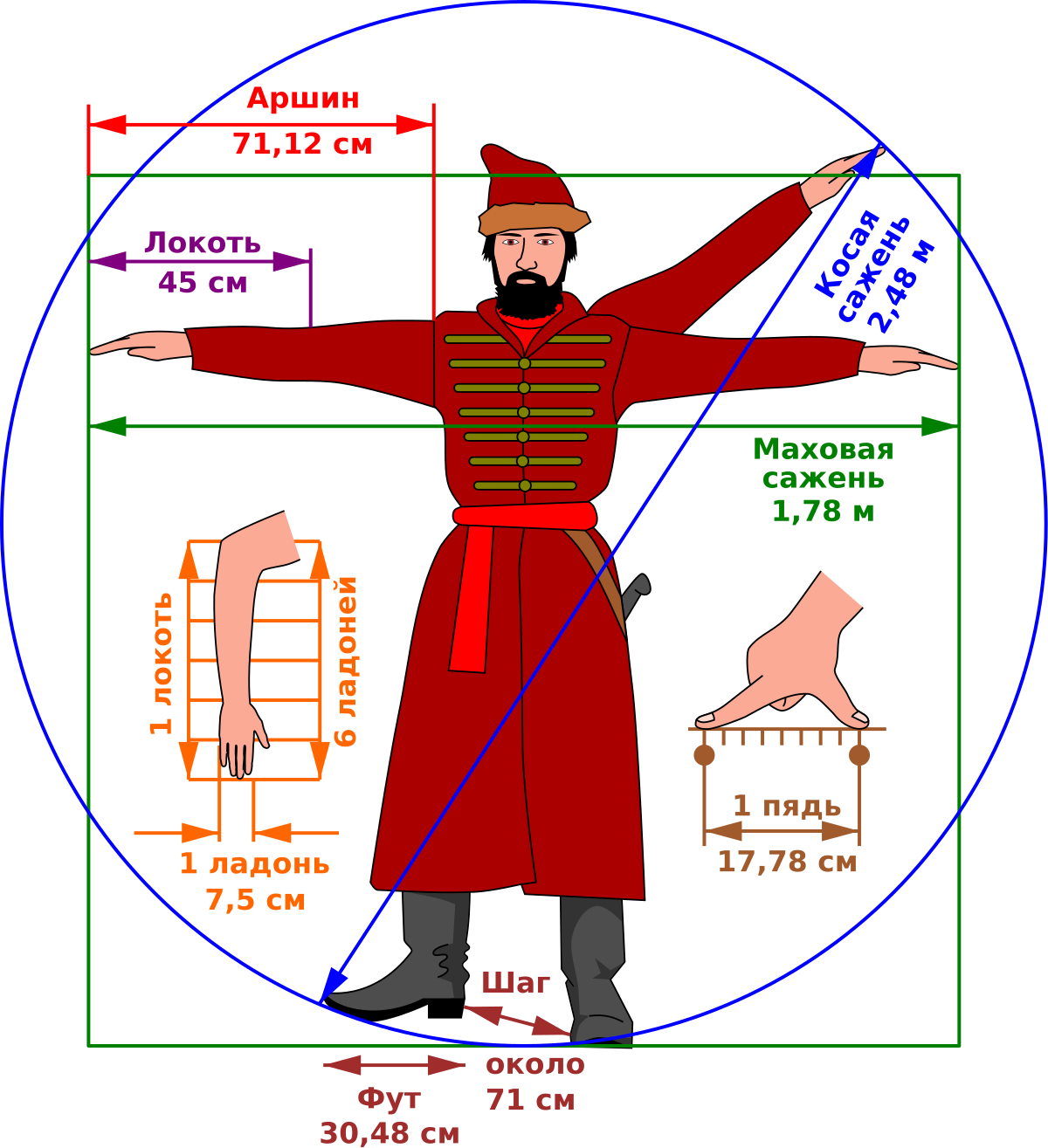 Тень утром_________смТень в полдень______смЗадание 2. Отгадайте загадки и определи рост сказочных героев. Занесите данные в таблицу.1) Появилась девочкаВ чашечке цветка.И была та девочкаЧуть больше ноготка.В ореховой скорлупкеТа девочка спала,И маленькую ласточкуОт холода спасла.2) Скачет лошадь не простая, Чудо грива золотая, По горам парнишку носит, Но никак его не сбросит. Есть у лошади сынок, Удивительный конёкПо прозванью Горбунок.Конь ретивый, долгогривый.Скачет полем, скачет нивой. Конь росточком малый,Но зато удалый.3) Царь Салтан с женой простясяНа коня добра садясяЕй наказывал себяПоберечь, его любя.Между тем как он далёкоБьётся долго и жестоко, Наступает срок родин;Сына Бог им дал в аршин.Задание 3. Измерьте длину шага и найдите периметр класса сначала в шагах, а потом в метрах и сантиметрах. (можно пользоваться калькулятором)Длина шага________________смДлина класса_______________шаговШирина класса_____________шаговПериметр класса____________шаговПериметр класса____________м____смМетодический паспорт к заданиюМера длиныЗначениедюйм2см5ммвершок4смИмя герояРостЗначение (см)Название заданияСтаринные меры длиныМесто задания в образовательном процессеМатематика3 классТема урока: «Старинные меры длины»Место на уроке: актуализация знаний,  этап обобщения.Вид (виды) функциональной грамотности, на формирование которого (которых) направлено заданиеЧитательская грамотностьМатематическая грамотностьХарактеристика заданияКонтекст личный Тип текста сплошной,  Формируемые читательские компетенции:находить и извлекать информацию; интегрировать и интерпретировать информацию;использовать информацию из текстаФормируемые читательские  умения:-находить и извлекать информацию;-интегрировать и интерпретировать информацию.         Умения математической грамотности:-применять умения выполнять действия с натуральными числами при решении практической задачи;-выполнять реальные расчёты с извлечением данных из таблицы.Формат ответа  развернутый  Решение к заданиюЗадание 1. Найдите на картинке название старинных мер длины и их значения. Занесите данные в таблицу и узнайте какой длины была тень утром и днём.(ответ на картинке)Задание 2. Отгадайте загадки и определи рост сказочных героев. Ответ: (3 вершка, дюйм)Задание 3. Измерьте длину шага и найдите периметр класса сначала в шагах, а потом в метрах и сантиметрах. (можно пользоваться калькулятором) (ответ личные данные ребенка)